GUÍA PARA IMPRESIÓN DE PORTADA DE TEMA DEL TRABAJO PROFESIONALPLANES DE ESTUDIOS 2004-2008                                 NOMBRE DE LA INSTITUCIÓN		     		      	   LOGO A COLOR				TEMANUMERO ROMANO YNOMBRE DE OPCIÓNAPELLIDOS PATERNO, MATERNO           Y NOMBRETITULO SEGÚN GÉNEROMES Y AÑO SEGÚN OFICIO DEDICTAMEN PARA IMPRESIÓN                                       (DE 3 FIRMAS)	         EN HOJA BLANCA TAMAÑO CARTA CON LETRA ARIAL NO. 16         Y LOGOTIPO A COLOR DE LA SIGUIENTE PÁGINA:         www.tectijuana.edu.mx   >Alumnos  >Titulación   >logotipo oficial          PORTADA DE TEMA DEL TRABAJO PROFESIONAL, QUE SE ENTREGARA EN LA          COORDINACIÓN DE APOYO A LA TITULACIÓN, ADJUNTO A LO SIGUIENTE:         - ORIGINAL DEL OFICIO DICTAMEN PARA IMPRESIÓN DE TRABAJO PROFESIONAL            (CON 3 FIRMAS)          - CD EN FORMATO PDF (CON UN ARCHIVO)                   SEP                                               TecNM INSTITUTO TECNOLÓGICO DE TIJUANA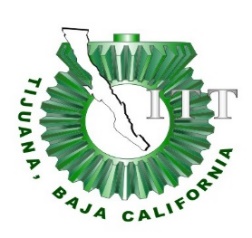 “SU TEMA APROBADO POR MAESTROS SEGÚN OFICIO DE DICTAMEN PARA IMPRESIÓN”OPCIÓN X:INFORME DE RESIDENCIA PROFESIONALQUE PRESENTA:HUERTA PAZ LIDIA ELIZABETHPARA OBTENER EL TITULO DE:INGENIERA(O) INDUSTRIAL     TIJUANA, B.C.                             OCTUBRE 2016